УПОЛНОМОЧЕННЫЙ ПО ПРАВАМ ЧЕЛОВЕКА В КАЛИНИНГРАДСКОЙ ОБЛАСТИ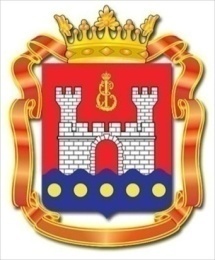 О ДЕЯТЕЛЬНОСТИ УПОЛНОМОЧЕННОГО ПО ПРАВАМ ЧЕЛОВЕКАВ КАЛИНИНГРАДСКОЙ ОБЛАСТИВ 2020 ГОДУ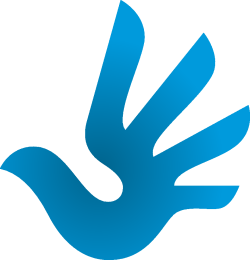 ДОКЛАД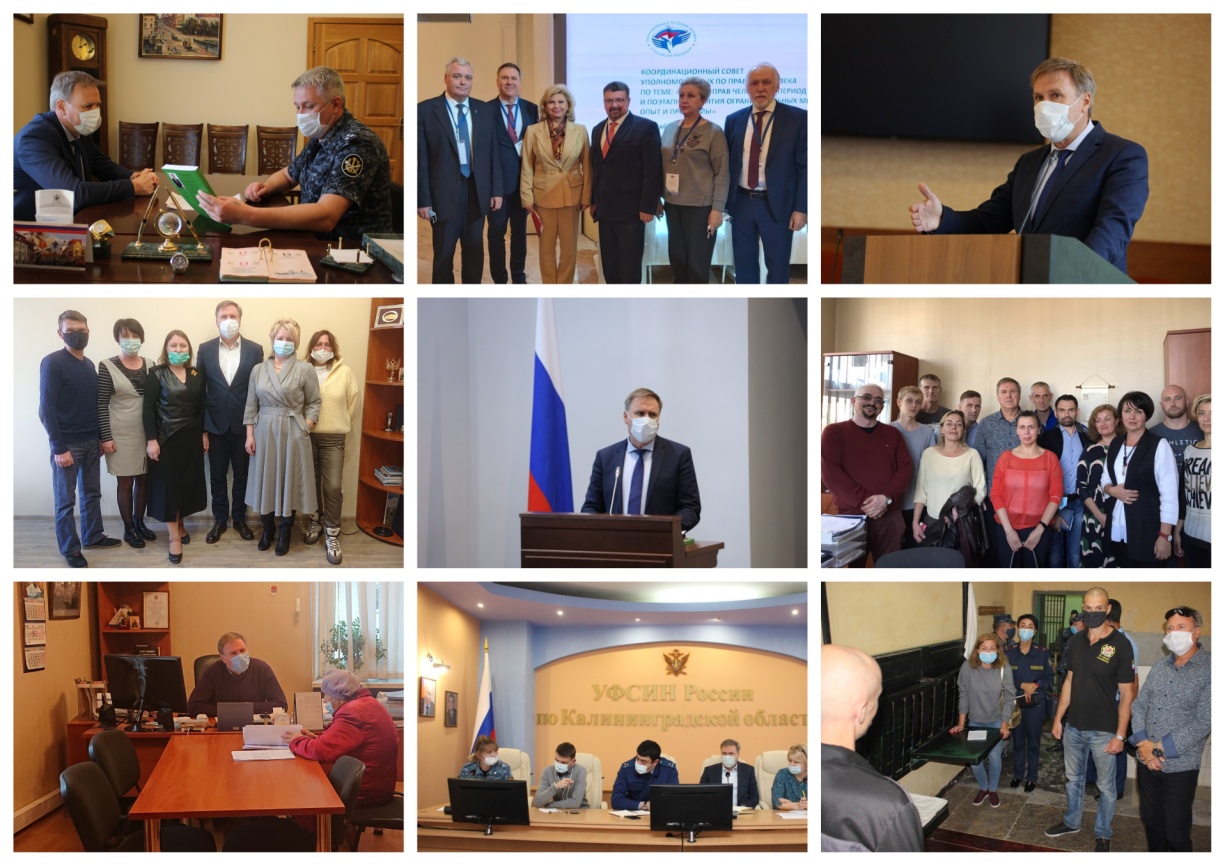 Калининград2021VI. О СОБЛЮДЕНИИ ТРУДОВЫХ ПРАВ(ст. ст. 7, 37 Конституции РФ)Мало знать себе цену — надо еще пользоваться спросом.- Михаил Михайлович Жванецкий, русский писатель-сатирик	Одним из основополагающих прав человека, гарантированных ст. 37 Конституции РФ, является неотъемлемое право каждого на труд и его вознаграждение. Согласно пункту 2 статьи 7 Основного закона нашей страны "В Российской Федерации охраняются труд и здоровье людей, устанавливается гарантированный минимальный размер оплаты труда…". В 2020 году в Конституцию РФ внесены изменения, одобренные в ходе общероссийского голосования, вступившие в силу 4 июля 2020 года. Статья 75 Основного закона нашей страны дополнена пунктом 5 следующего содержания: " Российская Федерация уважает труд граждан и обеспечивает защиту их прав. Государством гарантируется минимальный размер оплаты труда не  менее величины прожиточного минимума трудоспособного населения в  целом по  Российской Федерации". В Конституции появилась Статья 75.1:"В Российской Федерации создаются условия для устойчивого экономического роста страны и повышения благосостояния граждан, для взаимного доверия государства и общества, гарантируются защита достоинства граждан и уважение человека труда…".В структуре доходов жителей области около 60% составляет заработная плата. На протяжении последних лет в регионе сохраняется тенденция её роста  как в бюджетном, так и во внебюджетном секторах экономики. Этому, в определенной мере, способствует заключение между областным Правительством, объединениями работодателей и профсоюзов региональных соглашений о минимальной заработной плате. Согласно заключенному в декабре 2018 года соглашению с 01.01.2020 минимальная заработная плата в регионе составляла 13 000 рублей (при федеральном МРОТ – 12130 руб.). Установленный в регионе уровень минимальной заработной платы превыcил величину прожиточного минимума трудоспособного населения (12695 рублей).По итогам 2020 года численность граждан, занятых в экономике области, снизилась с 508,3 тыс. до 494,5 тыс. человек, общая безработица возросла с 21,8 до 39,1 тыс. человек (или с 4,1 до 5,4 % от численности рабочей силы в регионе). Уровень регистрируемой безработицы увеличился с 0,7 до 5,8 %  (по РФ – 6,2 %, по ЗСФО – 5,8 %). Средний коэффициент напряженности рабочей силы на регистрируемом рынке труда (соотношение численности незанятых граждан в расчете на 1 заявленную вакансию) увеличился с 0,2 до 1,9 (по РФ – 1,6, по СЗФО – 1,5). Численность безработных граждан, состоящих на учете Центре занятости населения Калининградской области за 2020 год увеличилась с 4 до 30,7 тыс. человек. Наименьший показатель отмечен в Балтийском – 2,9%, Светловском – 3,6%, Зеленоградском  и Ладушкинском – 3,9% городских округах, наибольший – в Краснознаменском – 10,4 %, Славском – 10,7%, Гурьевском– 9,8% городских округах. На увеличение числа безработных граждан, а также граждан, находящихся под угрозой увольнения повлияло введение ограничительных мероприятий в связи с распространением COVID-19.Количество вакансий с начала года уменьшилось с 17,7 до 17,1 тыс. единиц. Под угрозой увольнения находились 5 089 человек, что в 5,7 раза больше чем в 2019 году. 	В период пандемии коронавирусной инфекции ситуация с соблюдением трудовых прав граждан значительно усложнилась, что отразилось на росте количества обращений к Уполномоченному по правам человека в защиту трудовых прав. 	Уполномоченным по правам человека  в 2020 году в защиту трудовых прав рассмотрено 103 обращения - около 6% от общего количества обращений. В 2018 году было рассмотрено 54 обращения в защиту трудовых прав – 3% от общего количества обращений. В 2019 году – 182 таких обращения – 10% от общего количества рассмотренных обращений, но рост обращений данной тематики в 2019 году был связан с проведением семинара в защиту трудовых прав педагогов, в рамках которого и по итогам семинара с педагогами обсуждались вопросы защиты трудовых прав.		Большинство обращений в защиту трудовых прав, как и прежде, получены на личном приеме в аппарате Уполномоченного по правам человека либо направлены по электронной почте, через онлайн-приемную Уполномоченного. Гражданам даны консультации по их трудовым правам и порядку их разрешения, отдельные обращения направлялись на рассмотрение в Государственную инспекцию труда. 	При рассмотрении обращений данной тематики Уполномоченным выявлены следующие проблемы. 	У граждан отсутствовали эффективные механизмы обжалования нарушений в области трудовых прав. Защита прав граждан, нарушенных работодателями - частными предприятиями и предпринимателями, была осложнена принятием Постановления Правительства РФ от 03.04.2020 N 438, в соответствии с п. п. 1,2 которого назначение и проведение проверок в отношении юридических лиц, индивидуальных предпринимателей, отнесенных к субъектам малого и среднего предпринимательства, а также в отношении некоммерческих организаций, среднесписочная численность работников которых за 2019 год не превышает 200 человек, было приостановлено до 31 декабря 2020 года, за исключением проверок, основаниями для проведения которых являются факты причинения вреда жизни, здоровью граждан или угрозы причинения вреда жизни, здоровью граждан, возникновение чрезвычайных ситуаций природного и техногенного характера и проведение которых согласовано органами прокуратуры. В связи с этим, к сожалению, в трех случаях обращений в защиту трудовых прав, нарушенных работодателями - частными предприятиями и предпринимателями, Уполномоченному не удалось помочь заявителям, им лишь были подробно разъяснены их права и возможности их защиты в суде, разъяснен порядок обращения за бесплатной юридической помощью.Так, к Уполномоченному  через онлайн-приемную с письменным обращением обратился гражданин М., проживающий в Калининграде, который сообщил, что работодатель ОАО "Силикатстром" своевременно не выплачивает ему  заработную плату, грозится увольнением при обращении в государственные органы.Другое обращение в адрес Уполномоченного поступило  по электронной почте от гражданки К., зарегистрированной в Багратионовском районе, которая сообщила, что при увольнении по собственному желанию ей директором магазина, где она работала кассиром, не возвращена медицинская книжка и не произведен расчет.По электронной почте в адрес Уполномоченного обратилась также С. по вопросу невыплаты заработной платы ООО "Балтийский комбинат питания".Все три обращения были направлены Уполномоченным в Государственную инспекцию труда, откуда получен ответ о том что в соответствии с п. п. 1,2 Постановления Правительства РФ от 03.04.2020 N 438 гражданам отказано в рассмотрении их обращений. Инспекцией было предложено гражданам обращаться в суд.	В свою очередь, процедура обращения граждан за защитой нарушенных трудовых прав в суд также была осложнена, поскольку суды рассматривали приоритетно только дела безотлагательного характера, ими не велся прием граждан, многие граждане были лишены возможности покинуть место жительства из-за режима самоизоляции. 	Органами прокуратуры области в 2020 году выявлено 1696 нарушений прав работников на своевременную и в полном размере оплату труда, в связи с чем направлено 852 исковых заявления, из которых рассмотрено и удовлетворено 646, работодателям внесено 115 представлений, по результатам рассмотрения которых привлечено к дисциплинарной ответственности 85 лиц, по постановлениям прокуроров к административной ответственности привлечено 88 должностных и юридических лиц, возбуждено 1 уголовное дело.	Неизбежной в ситуации пандемии стала проблема безработицы, сокращения штатов,  сокращения заработных плат вследствие ограничения возможностей для бизнеса. Руководители предприятий для компенсации своих финансовых потерь увольняли работников, у оставшихся сокращали заработную плату. В период пандемии для работодателей и работников остро встала проблема обеспечения средствами индивидуальной защиты. Не все работодатели готовы нести финансовые расходы на обеспечение безопасности персонала, не все соблюдают предписания и рекомендации органов государственной власти, зачастую перекладывает на работников обязанность обеспечить рабочее место всем необходимым за свой счет.	Наиболее уязвимой категорией в период пандемии оказались работники здравоохранения. Проблема дефицита кадров в учреждениях здравоохранения усугубилась случаями летальных исходов среди медицинских работников. Возникали сложности с начислением дополнительных надбавок медикам, работающим с коронавирусом. В тяжелой ситуации оказались те медики, которые пострадали от Covid-19 в связи с осуществлением профессиональной деятельности, так как для них было сложно установить профессиональный характер заболевания и получить необходимые выплаты. 	Нарушались работодателями нормы законодательства РФ, направленные на обеспечение санитарно-эпидемиологического благополучия населения на территории России, в том числе об объявлении в стране нерабочих дней.	В адрес Уполномоченного по правам человека по телефону и через онлайн-приемную на сайте 30.03.2020 года обратилась  гражданка Б. по вопросу нарушения трудовых прав, права на безопасность в период пандемии коронавируса. Заявительница работала на Светловском судоремонтном заводе. В соответствии с Указом Президента РФ №206 от 25.03.2020 года для граждан РФ, за исключением перечня работников, обозначенных в Указе Президента РФ, дни с 30 марта по 3 апреля 2020 года  были установлены как нерабочие с сохранением заработной платы в связи с необходимостью профилактики коронавирусной инфекции. На Светловском судоремонтном заводе Б. заставляли выходить на работу, игнорируя вышеназванный Указ Президента РФ. Заявительниц сообщила, что работодателем не издан приказ о работе в указанный период, работники не ставили личную подпись в документе о согласии работать в период с 30 марта по 3 апреля 2020 года. Светловский судоремонтный завод не является военным предприятием, работает в режиме 5-дневной рабочей недели с двумя выходными в субботу-воскресенье. Б. не выполняет работы, которые связаны с непрерывностью производственного процесса. В то же время, в условиях необходимости соблюдения мер профилактики в связи с пандемией коронавируса Б. обязывали работать, подвергая угрозе инфицирования.	Уполномоченным обращение Б. было направлено в Государственную инспекцию труда. По результатам проведенной проверки Светловскому судоремонтному заводу вынесено предостережение о недопустимости нарушения обязательных требований трудового законодательства и иных нормативных правовых актов, содержащих нормы трудового права. Руководству завода  предложено принять меры по обеспечению соблюдения обязательных требований ст. 22 Трудового кодекса РФ, Указа Президента РФ от 25 марта 2020 г. № 206 «Об объявлении в Российской Федерации нерабочих дней».	В период пандемии коронавирусной инфекции особо остро стояли вопросы защиты прав безработных, не имеющих средств к существованию.	В  адрес Уполномоченного по правам человека по телефону и через онлайн-приемную поступило обращение от гражданина Л., проживающего в г.Советске, с жалобой на  сотрудников Советского отдела по содействию занятости Центра занятости Калининградской области.	Заявитель сообщил, что он на протяжении двух месяцев был зарегистрирован в качестве безработного. Однако суммы пособия, которые были ему перечислены, ниже минимального размера пособия по безработице. Л. просил разъяснить обоснованность и законность начисления ему пособия по безработице в таком  мизерном размере. Обращение было направлено Уполномоченным в Департамент труда и занятости  областного Министерства социальной политики  области с целью принятия мер реагирования в защиту прав Л.. Центром занятости населения установлено, что Л. был признан безработным с назначением пособия по безработице в минимальном размере – 1500 рублей. Выплаты производились несколькими суммами, был произведен перерасчет, после чего необходимая сумма пособия по безработице поступила на счет заявителя. Кроме того, Постановлением Правительства РФ от 10 июня 2020 г. № 844 «О внесении изменений в некоторые акты Правительства Российской Федерации», пособие по безработице, назначенное в размере минимальной величины за май-июль 2020 г., увеличено до 4 500 руб. Гражданам, признанным безработными и утратившим после 1 марта 2020 г. право на получение пособия по безработице в связи с истечением установленного периода его выплаты, выплата пособия по безработице продлена.	Еще одно обращение по вопросу размера пособия по безработице поступило от освободившейся из мест лишения свободы женщины.В адрес Уполномоченного по электронной почте  поступило обращение от гражданки К. из  Калининграда, которая ранее отбывала наказание в колонии, имела справки о заработной плате и об отчислениях в Пенсионный Фонд, тем не менее, ее трудовая деятельность не была учтена при назначении пособия по безработице. Пособие было назначено в минимальном размере. Обращение было направлено  министру социальной политики области, но министр не усмотрела нарушений в действиях Цента занятости населения. Обращение направлено Уполномоченным в прокуратуру Калининградской области с ходатайством о принятии мер прокурорского реагирования в защиту прав К.. По итогам рассмотрения обращения пособие по безработице было перечислено К. в полном размере, с учетом ее заработной платы в колонии.В  адрес Уполномоченного по правам человека через онлайн-приемную поступило обращение  от гражданина П., проживающего в г.Советске, с жалобой на  сотрудников Советского отдела по содействию занятости Центра занятости населения Калининградской области.	Заявитель сообщил, что ему было отказано в постановке на учёт в качестве безработного. П. сообщил, что Центр занятости населения не подобрал ему ни одной вакансии и отказал в пособии. Заявитель просил содействия в поиске работы и назначении пособия по безработице. Обращение было направлено Уполномоченным в Департамент труда и занятости  Министерства социальной политики  области для принятия мер реагирования в защиту прав заявителя.	Из Министерства был получен ответ о том что П. признан безработным, ему  назначено пособие по безработице. Сотрудниками Советского отдела по содействию занятости П. оказана государственная услуга по содействию в поиске подходящей работы и выдано направление к работодателю по вакансии старшего повара.В адрес Уполномоченного через онлайн-приемную поступили обращения от гражданки А. с жалобой на  сотрудников Советского отдела по содействию занятости Центра занятости населения Калининградской области. Заявительница сообщила, что ей не предоставили информацию по вопросу самозанятости и отказались зарегистрировать в качестве безработного 17-летнего ребенка, имеющего статус сироты, находящегося в ее семье под опекой.По вопросу самозанятости информация заявительнице была незамедлительно предоставлена Уполномоченным.Обращения А.  направлены Уполномоченным в Департамент труда и занятости министерства социальной политики области с ходатайством о принятии мер реагирования в защиту социальных прав А. и ее подопечного Н..  Центром занятости приняты необходимые меры реагирования. А. была признана безработной и ей назначено пособие по безработице. В соответствии с постановлением Правительства области от 14.04.2020 № 204 «Об установлении порядка и условий предоставления единовременной финансовой помощи в 2020 году гражданам, зарегистрированным в органах службы занятости, ищущим работу и безработным, для организации осуществления финансово-хозяйственной деятельности, регистрации и постановки на учет в качестве налогоплательщиков и выделении денежных средств в рамках мероприятий, связанных с устранением последствий распространения коронавирусной  инфекции и предотвращением влияния ухудшения экономической ситуации на развитие отраслей экономики Калининградской области» и на основании договора о предоставлении единовременной финансовой помощи гражданам, зарегистрированным в органах службы занятости от 24.07.2020 № 370 А. получила финансовую помощь на регистрацию в качестве налогоплательщика и осуществление финансово-хозяйственной деятельности. Н. был признан безработным и ему назначено пособие по безработице. 	Следует отметить, что при проверке деятельности Центра занятости населения Калининградской области прокуратурой города Калининграда были выявлены нарушения действующего законодательства при решении вопроса о заключении с юридическими лицами и индивидуальными предпринимателями соглашений о предоставлении субсидий из областного бюджета. В связи с выявленными нарушениями в адрес руководителя областного Центра занятости населения внесено представление, которое рассмотрено и удовлетворено. Предпринимателям выплачены субсидии. 	В ноябре 2020 года прокуратурой области организовано проведение проверки исполнения законодательства о занятости населения и защиты от безработицы, по результатам которой Светлогорской межрайонной прокуратурой, прокуратурами г. Калининграда, Багратионовского, Нестеровского районов выявлены многочисленные нарушения действующего законодательства в деятельности областного Центра занятости населения и его структурных подразделений. Выявлены нарушения п.п.3, 4 Правил регистрации граждан в целях поиска подходящей работы, п.п. 3,.4 Правил регистрации безработных граждан, Федерального закона от 27.07.2006 № 152-ФЗ «О персональных данных», в связи с чем директору Центра внесено представление, которое рассмотрено и удовлетворено, должностное лицо привлечено к дисциплинарной ответственности.	Прокурорами в связи с нарушениями  трудовых прав граждан, в том числе о взыскании задолженности по заработной плате, в суды направлено 912 заявлений на сумму 28 394 тыс.руб.Право на отдых является неотъемлемой составной частью права на труд. 	В ежегодном Докладе Уполномоченного по правам человека в Калининградской области за 2019 год приводился пример обращения в его адрес гражданки К. из Калининграда в защиту права на оплачиваемый отпуск. При содействии Инспекции труда приказ работодателя, изданный в нарушение трудового законодательства, о делении отпуска К. на части и несвоевременной выплате ей отпускных, был отменен, издан новый приказ – о предоставлении ей отпуска в размере 28 календарных дней с выплатой сумм, предусмотренных трудовым законодательством. В 2020 году К. вновь обратилась к Уполномоченному в защиту права на оплачиваемый отпуск. На сей раз работодатель, видимо, припомнил ей былые жалобы и изменил график отпусков, перенеся ее отпуск на декабрь. К. много лет работала уборщиком помещений в государственном предприятии Калининградской области. На протяжении всех лет ее работы на одном и том же месте уборщицам предоставляли отпуск в тот период времени, который они заранее указывали в предложенном им для подписания «бегунке». К. отдыхала осенью. Уборщицам как обычно предложили указать, в каком месяце они хотели бы пойти в отпуск в 2020 году. К. указала, что хочет пойти в отпуск в августе. Однако в графике отпусков  было указано, что в отпуск она идет в декабре. В отделе кадров ей сообщили, что перенос отпуска вызван производственной необходимостью, однако объяснить, в чем заключается такая необходимость, не смогли. Как сообщила заявительница, со своими коллегами период взаимозаменяемости всегда согласовывается. Она найдет себе замену на август месяц. Никаких проблем у администрации не возникнет в связи с тем, что она отгуляет свой отпуск в летнее время. К. попросила Уполномоченного о содействии о внесении поправок в график отпусков, что позволило бы ей отгулять свой отпуск в августе 2020 года. К. выполняет тяжелую работу, убирает большой объем площадей офисных помещений, является уже не молодым человеком, пенсионером, нуждалась в отдыхе и реабилитации, для нее предпочтительнее было пойти в отпуск в летнее время года без ущерба для предприятия, в котором она работает, а также без ущерба для реализации трудовых прав других граждан.Уполномоченный по правам человека обратился к работодателю к. с просьбой изыскать возможность предоставления К. очередного ежегодного оплачиваемого отпуска в августе 2020 года без ущерба для других членов трудового коллектива. По итогам рассмотрения обращения работодателем были  внесены изменения в график отпусков на 2020 год: ежегодный оплачиваемый отпуск К. был перенесен с декабря на август 2020 года.Особенно трагично остаться без работы в сложный период пандемии многодетным семьям. Уполномоченным было рассмотрено обращение от многодетной одинокой мамы.В адрес Уполномоченного с письменным обращением обратилась П. из Калининграда, многодетная мать. Она одна воспитывала троих детей, одна из ее малолетних дочерей  имела статус ребенка с ограниченными возможностями здоровья. Заявительница являлась социальным предпринимателем, руководителем НКО, действующим спортсменом, вела предпринимательскую деятельность спортивно-оздоровительного характера в Центральном парке, проводила на безвозмездной основе занятия для пенсионеров. Ею был заключен договор на оказание услуг, сопутствующих деятельности парка, с Центральным парком культуры и отдыха городского округа «Город Калининград»  до 7 мая 2021 года. В рамках указанного договора в парке работал спортивный клуб, оборудованный специализированным оборудованием, позволяющим заниматься спортом людям с ограниченными возможностями здоровья, пожилым людям. Приобретение и установка павильона для организации спортивного клуба стоили заявительнице существенного вложения финансовых средств, на что был взят кредит.29.10.2020 П. получила уведомление о расторжении договора с парком без объяснения причин. Запрет ведения деятельности мог оставить ее многодетную семью без средств к существованию. Вследствие закрытия клуба  женщины, которые его посещали, лишились бы возможности заниматься восстановлением здоровья. В данном помещении планировалось также проведение спортивных мероприятий, заявленных в Президентском гранте. Заявительница просила содействия в продлении договора с парком.Обращение было направлено Уполномоченным директору парка с ходатайством о продлении договора с П. в целях защиты прав многодетной семьи с ребенком с ограниченными возможностями здоровья. От директора парка получен ответ о том, что договор на оказание услуг сопутствующих деятельности МП ЦПКиО с П. не расторгнут и действует до истечения указанного в нем срока. Вопрос о продлении срока действия данного договора может быть рассмотрен только после утверждения администрацией городского округа Город Калининград единой концепции развития МП ЦПКиО. 	В силу географического положения Калининградской области, к Уполномоченному зачастую поступают обращения в защиту  трудовых прав моряков. 	В  адрес  Уполномоченного по правам человека с письменным обращением обратился Б. из г. Калининграда по вопросу нарушения его прав работодателем. Впоследствии с обращением в защиту прав Б. к Уполномоченному обратился депутат Калининградской областной Думы Ревин И.А.. 20.08.2019 года между Б. и ООО «РК «Новый мир» (ГК ДОБРОФЛОТ) был заключен срочный трудовой договор, на основании которого его приняли на работу в ООО ««РК «Новый мир» на морское судно СТР «Калиновка» на должность матроса 1 класса.14.01.2020 года при работе на промысловой палубе на СТР «Калиновка», осуществлявшем промысел сельди в Охотском море, с заявителем произошел несчастный случай на производстве, в результате которого Б. получил следующие травмы: травматическое размозжение мягких тканей левого предплечья и кисти, травматическая ампутация 1 пальца левой кисти, полный поперечный разрыв левой плечевой артерии и срединного нерва на уровне локтевого сустава. Ввиду того что работодатель в течение следующих 10 дней продолжал промысел, не организовал незамедлительно доставку пострадавшего в медицинское учреждение, у Б. развился тромбоз поверхностных и глубоких ладонных артериальных дуг, критическая ишемия левой кисти и предплечья, прогрессирующий некроз мягких тканей кисти левой руки, прогрессирующий тотальный некроз мышц левого предплечья (гангрена). Происшествие случилось недалеко от берега Магадана, но вместо того чтобы за день доставить Б. в больницу, его держали на судне без медицинской помощи. Б. был высажен на берег в г. Находка лишь 24.01.2020 года, доставлен в Находскую городскую больницу, где находился на лечении с 24.01.2020 года по 18.02.2020 года. 04.02.2020 года состоялась ампутация его левой верхней конечности.Б.. полагал, что  по вине работодателя он из здорового человека в 29 лет превратился в инвалида. В то же время, Следственным комитетом не было возбуждено уголовное дело.Обращение  Б. было направлено Уполномоченным по правам человека в прокуратуру Калининградской области с ходатайством о принятии мер прокурорского реагирования с целью оказания помощи заявителю в реализации его прав, нарушенных работодателем. Из прокуратуры получен ответ о том, что обращение направлено в Приморскую транспортную прокуратуру (г. Владивосток) для рассмотрения по существу. Обращение также было направлено Уполномоченным по правам человека в Калининградской области в адрес Уполномоченного по правам человека в Приморском крае с ходатайством о контроле за мерами по восстановлению прав заявителя.Из Приморской транспортной прокуратуры поступила информация о рассмотрении жалобы на действия (бездействие) должностных лиц Приморского следственного отдела на транспорте Дальневосточного следственного управления на транспорте Следственного комитета Российской Федерации  и иным вопросам, связанным с причинением Б. травмы при исполнении трудовых обязанностей на СТР «Калиновка». Приморской транспортной прокуратурой установлено, что 05.03.2020 г. в следственном отделе зарегистрирован материал проверки сообщения о преступлении по факту получения Б. травмы на СТР «Калиновка». 06.04.2020 г. следователем следственного отдела вынесено постановление о передаче сообщения о преступлении по подследственности в отдел дознания Находкинского ЛО МВД России на транспорте для проведения процессуальной проверки по ст. 118 УК РФ. В нарушение ч. 1 ст. 144 УПК РФ следователем следственного отдела решение о наличии или отсутствии признаков состава преступления, предусмотренного ч. 1 ст. 143 УК РФ, не принято. Допущенные  нарушения закона послужили основанием для удовлетворения жалобы Б. в указанной части и принятия мер прокурорского реагирования. 06.05.2020 г. в адрес руководителя следственного отдела направлена информация о нарушениях федерального законодательства.Обращение Б. направлено начальнику Владивостокского ЛУ МВД России на транспорте для рассмотрения в части наличия признаков преступлений, предусмотренных ст.ст. 118 и 125 УК РФ. Обращение направлено также исполняющему обязанности Находкинского транспортного прокурора в целях установления законности действий должностных лиц Находкинского ЛО МВД России на транспорте. Копия обращения для рассмотрения в части возможного нарушения трудового законодательства направлена руководителю Государственной инспекции труда в Приморском крае - Главному государственному инспектору труда в Приморском крае.В адрес Уполномоченного по правам человека в Калининградской области обратилась министр – руководитель Агентства по международным и межрегиональным связям Калининградской области с ходатайством  о помощи  жителям Калининградской области - бывшим воспитанникам Славского детского дома Л. и С., которых задержали в Греции за предполагаемую "организацию преступной группировки по транспортировке нелегальных мигрантов». По поручению Губернатора Калининградской области Правительство Калининградской области обратило внимание консульских учреждений России в Греции на сложившуюся ситуацию для участия в судьбе калининградских моряков.Уполномоченным по правам человека в Калининградской области было направлено обращение в адрес Уполномоченного по правам человека в Российской Федерации Москальковой Т.Н., которая в курсе этих событий, с ходатайством о принятии мер реагирования с целью   содействия в облегчении участи Л. и С.. Уполномоченный по правам человека в РФ сообщила, что в отношении граждан РФ Л. и С., задержанных в Греции по обвинению в незаконной перевозке нелегальных мигрантов и содержащихся в тюрьме «Коридаллос». Ею направлены обращения в защиту прав и законных интересов наших граждан Омбудсмену Греческой Республики, в МИД России, а также в Фонд поддержки и защиты прав соотечественников, проживающих за рубежом. Кроме того, оказана медицинская помощь нуждающимся в ней российским гражданам, организованы консульские посещения задержанных. Уполномоченный по правам человека в РФ продолжает отслеживать развитие ситуации с задержанными российскими моряками в Греции, находится на связи с их законными представителями и адвокатами и предпринимает все возможные усилия по оказанию содействия в возвращении наших граждан на Родину.Вопросы защиты прав человека в период пандемии и поэтапного снятия ограничительных мер были рассмотрены на Координационном совете уполномоченных по правам человека  24 ноября 2020 года.По итогам работы Координационного совета, были, в частности, выработаны рекомендации  в защиту трудовых прав граждан:- О  законодательном   закреплении   обязанности   работодателя по охране здоровья и организации своевременного выезда с места работы граждан, работающих вахтовым методом, в случае угрозы возникновения чрезвычайных ситуаций, связанных с распространением на территории РФ опасных инфекционных заболеваний;- О включении лиц, которые при выполнении трудовых обязанностей контактируют с больными COVID-19, в перечень категорий работников, которым устанавливается ежегодный дополнительный оплачиваемый отпуск за работу с вредными и (или) опасными условиями труда, утвержденный постановлением Правительства	РФ от 6 июня 2013 г. N. 482 «О продолжительности ежегодного дополнительного оплачиваемого отпуска за работу с вредными и (или) опасными условиями труда, предоставляемого отдельным категориям работников»;- Об установлении в период возникновения чрезвычайных ситуаций, связанных с распространением на территории РФ опасных     инфекционных заболеваний,     механизмов     взаимодействия с зарубежными странами в вопросах вывоза (эвaкyaции) граждан РФ   из  других  государств   и  граждан   иностранных   государств из   Российской   Федерации,   в   том   числе   при   исполнении   решений об административном выдворении, депортации и реадмиссии.Аппарат Уполномоченного по правам человека традиционно участвует в мероприятиях по публичному обсуждению правоприменительной практики Государственной инспекции труда в Калининградской области. 18 марта 2020 года в здании Союза Калининградской торгово-промышленной палаты проведено публичное обсуждение правоприменительной практики соблюдения обязательных требований трудового законодательства и иных нормативных актов, содержащих нормы трудового права Государственной инспекции труда в Калининградской области за 4 квартал 2019 года. В связи с ограничением проведения публичных мероприятий на территории региона в связи с пандемией осуществлялась прямая трансляция мероприятия в сети "Интернет" с доступностью для всех заинтересованных лиц в Калининградской области.     В мероприятии приняли участие представитель Уполномоченного по правам человека в Калининградской области, Управляющий Отделением Пенсионного фонда России по Калининградской области, представители налоговой службы. Руководитель Государственной инспекции труда выступил с докладом о применении нормативных правовых актов в сфере труда, результатах надзорных мероприятий, проводимых инспекцией. На мероприятии предоставлена информация о новых подходах в надзорной деятельности инспекции труда; об  основных нарушениях по вопросам охраны труда; об изменениях в действующем законодательстве; об основных видах выявляемых нарушений и ответственности за них. Дано разъяснение о новом Административном регламенте осуществления Федеральной службой по труду и занятости федерального государственного надзора за соблюдением трудового законодательства и иных нормативных правовых актов, содержащих нормы трудового права. 	Управляющий Отделением Пенсионного фонда России по Калининградской области проинформировала участников мероприятия о преимуществах электронной трудовой книжки. В обсуждении приняла участие представитель Уполномоченного по правам человека, которая поинтересовалась новым направлением работы Инспекции - деятельностью по контролю за органами опеки и попечительства, о проверках психоневрологических интернатов, проводимых совместно с Минсоцполитики области. По информации Инспекции в 2020 году ею проведены проверки 3 психоневрологических интернатов, по результатам которых выдано 2 предписания об устранении выявленных нарушений.К  новым подходам в осуществлении федерального государственного надзора в сфере труда можно отнести и возможности сервисов, доступных пользователям портала «Онлайнинспекция.рф». Ресурс позволяет гражданину обратиться в инспекцию труда, когда его права нарушены, получить информацию о других способах выхода из проблемных ситуаций в сфере трудовых отношений, получить бесплатную консультацию по вопросам трудовых отношений или провести самопроверку своей организации. С помощью сервиса «Электронный инспектор» в любое удобное время работодателю можно пройти самопроверку на предмет соблюдения трудового законодательства, а также получить заключение об отсутствии или наличии нарушений и инструкции по их устранению. Сервис «Дежурный инспектор» позволяет найти ответ на вопрос по трудовому праву или задать свой вопрос дежурному инспектору. Ресурс «Я-ИНСПЕКТОР» позволяет любому гражданину, заметившему нарушение охраны труда на строительной площадке, угрожающее жизни и здоровья работников, зафиксировать его на свой телефон и сообщить об этом в Роструд. Анализ результатов контрольно-надзорной деятельности Инспекции  в 2020 году свидетельствует, что основными нарушениями трудового законодательства являются: невыплата заработной платы; невыплата отпускных; не полный расчет в связи с увольнением (более 60 % всех обращений); невыдача трудовой книжки и других документов, связанных с трудовой деятельностью при увольнении; незаконное привлечение к дисциплинарной и материальной ответственности; не проведение расследования несчастного случая или нарушение порядка его проведения. Сопутствующими причинами возникновения нарушений трудового законодательства, допускаемыми работодателями, продолжают оставаться: низкий уровень правовых знаний и правовой нигилизм работодателей и работников в вопросах трудового законодательства (включая законодательство об охране труда); отсутствие системы эффективно действующих экономических, административных и правовых (в т.ч. уголовно-правовых) механизмов, стимулирующих работодателей к безусловному соблюдению требований законодательства о трудовых и непосредственно связанных с ними правах и свободах граждан. В 2020 году с участием государственных инспекторов труда проведено 27 расследований несчастных случаев на производстве с тяжелым и смертельным исходом, что заметно меньше, чем в 2019 году, когда число расследований составило 50. Из общего числа несчастных случаев расследованы 4 групповых несчастных случая, 8 несчастных случаев со смертельным исходом, 15 тяжелых несчастных случаев. В 2020 году количество несчастных случаев с тяжелыми последствиями уменьшилось: с 19 в 2019 году до 15 в 2020 году. В то же время, увеличилось количество групповых с 1 в 2019 году до 4 в 2020 году несчастных случаев со смертельным исходом, 2 из которых произошли на территории других регионов. Наибольшую долю причин несчастных случаев составляют причины организационного характера, общая доля такого рода причин составила более 90%. Доля причин техногенного характера (конструктивные недостатки оборудования, несовершенство и нарушения технологического процесса, эксплуатация неисправных машин и т.п.) - 10 %. По результатам анализа видов (типов) несчастных случаев с тяжелыми последствиями, происшедших и завершенных расследованием, большинство травм явились результатом падения работников с высоты. По видам экономической деятельности несчастные случаи произошли   в строительстве, обрабатывающих отраслях, сельском хозяйстве, на транспорте, торговле, в организациях по сбору, очистке и распределению воды, учреждениях образования и здравоохранения.	По информации Управления Роспотребнадзора по Калининградской области, в 2020 году на промышленных объектах надзора работа по реализации планов мероприятий по улучшению санитарно-технического состояния производственных цехов и участков, выполнению программ производственного контроля, по объективным причинам, была замедлена. Тем не менее, поддерживается на высоком уровне охват периодическими медицинскими осмотрами работающих во вредных условиях труда (97,9%). Улучшились отдельные показатели по физическим и химическим факторам производственной среды. Уменьшилось количество работающих во вредных условиях труда, в т.ч. женщин, в сравнении с 2019 годом. Как положительный фактор в улучшении условий труда следует отметить уменьшение количества работающих под воздействием производственного шума с 8137 человек в 2019 году до 8103 человек в 2020 году. Количество работающих под воздействием вибрации также уменьшилось и составило в 2020 году – 6329 человек (в 2019 – 6389 человек). В 2020 году подтвержден диагноз острого профессионального заболевания со стойкой утратой трудоспособности или смерти у семи медицинских работников, все связаны с воздействием биологического фактора (вирус COVID-2019). 	В целях сохранения жизни и здоровья работников в процессе трудовой деятельности в 2020 году проведен комплекс мероприятий, направленных на улучшение охраны и условий труда. В рамках действующего Законодательства региональным отделением Фонда социального страхования РФ Калининградской области осуществлялась оплата пособий по временной нетрудоспособности (в том числе в связи с несчастными случаями на производстве) застрахованным лицам:	В рамках реализации Федерального закона от 24.07.1998 г. № 125-ФЗ «Об обязательном социальном страховании от несчастных случаев на производстве и профессиональных заболеваний» региональным отделением Фонда социального страхования за 2020 год произведено обеспечение застрахованных граждан по следующим видам: пособие по временной нетрудоспособности в связи с несчастными случаями на производстве и профессиональными заболеваниями на сумму 13,0 млн. руб.; страховые выплаты застрахованным либо лицам, имеющим право на их получение: единовременные выплаты - 62 чел. на сумму 23,1 млн. руб., в том числе 22 выплаты по потере кормильца - 22,0 млн. руб.; ежемесячные страховые выплаты перечислены 1625 гражданам на сумму 189,0 млн. руб.; произведена оплата дополнительных расходов, связанных с медицинской, социальной и профессиональной реабилитацией застрахованного на сумму 46,6 млн. руб.; медицинская помощь непосредственно после произошедшего несчастного случая - 2,38 млн. руб.; лекарственные средства - 1,05 млн. руб.; постоянный специальный медицинский уход - 0,02 млн. руб.; посторонний бытовой уход - 0,1 млн. руб.; постоянный посторонний уход - 0,02 млн. руб.; дополнительное питание - 0,05 млн. руб.; санаторно-курортное лечение - 21,19 млн. руб.; отпуск на период лечения - 3,27 млн. руб.; проезд к месту лечения - 0,1 млн. руб.; протезно-ортопедические изделия - 13,1 млн. руб.; технические средства реабилитации - 2,4 млн. руб.; обеспечение транспортными средствами - 2,77 млн. руб.; текущий ремонт транспортных средств и приобретение горюче-смазочных материалов - 0,03 млн. руб.; капитальный ремонт транспортных средств - 0,15 млн. руб.В ноябре 2020 года в соответствии с постановлением Правительства РФ от 30.10.2020 N 1762 "О государственной социальной поддержке в 2020 - 2021 годах медицинских и иных работников медицинских и иных организаций (их структурных подразделений), оказывающих медицинскую помощь (участвующих в оказании, обеспечивающих оказание медицинской помощи) по диагностике и лечению новой коронавирусной инфекции (СОVID-19), медицинских работников, контактирующих с пациентами с установленным диагнозом новой коронавирусной инфекции (СОVID-19) произведено 7929 выплат на сумму 173,1 млн. руб.; от 18.11.2020 N 1859 "О государственной социальной поддержке в 2020 - 2021 годах работников стационарных организаций социального обслуживания, стационарных отделений, созданных не в стационарных организациях социального обслуживания, оказывающих социальные услуги (участвующих в оказании социальных услуг, обеспечивающих их оказание) гражданам, у которых выявлена новая коронавирусная инфекция, и лицам из групп риска заражения новой коронавирусной инфекцией" произведено 702 выплаты на сумму 15,7 млн. руб.Следует отметить, что в рамках финансового обеспечения предупредительных мер с 2019 года работодатели могут оплачивать санаторно-курортное лечение сотрудников предпенсионного возраста за счет средств Фонда социального страхования РФ. Это предусмотрено новой редакцией Правил финансового обеспечения предупредительных мер по сокращению производственного травматизма и профессиональных заболеваний работников, утвержденных Приказом Министерства труда и социальной защиты РФ от 10.12.2012 № 580н. Соответствующие изменения внесены приказом Министерства № 764н от 03.12.2018 года. С 1 января 2019 года работодатель (страхователь) может направлять на предупредительные меры    30% от суммы страховых взносов за предыдущий год. При этом предусмотренный дополнительный объем средств должен быть использован для санаторно-курортного лечения работников предпенсионного возраста, наступающий за 5 лет до достижения ими возраста, который в соответствии с пенсионным законодательством дает право на назначение страховой пенсии по старости. В 2020 году 67 обратившимся страхователям региональным отделением возмещены расходы на 331 путевку для работников предпенсионного возраста (67 - в 2019 году) на сумму 13,6 млн. руб. Общий объем средств, направленных на финансовое обеспечение предупредительных мер, составил 77,9 млн. руб. для 594 организаций нашего региона.№ п/пНаименованиеКоличествовыплатСумма,(млн.руб.)1Пособия по временной нетрудоспособности,2907442583,01в том числе гражданам старше 65 лет65765627,72Оплата отпуска на весь период лечения и проезда к месту лечения пострадавшему на производстве1383,3